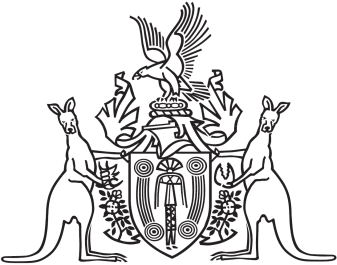 Northern Territory of AustraliaGovernment GazetteISSN-0157-833XNo. R2	28 April 2017Architects ActNorthern Territory Architects BoardArchitects Register as at 28 February 2017The Northern Territory Architects Board in pursuance of section 12AA of the Architects Act hereby sets out in the Schedule the name and address for service of Architects, Architectural Partnerships and Architectural Companies appearing on the Register as at 28 February 2017.Dated 21 April 2017R. FinocchiaroChairmanSchedulePartnershipsCompanies IndividualsNo:Name:Address:704JKW Best, CC Duffield and PN Harris t/as Troppo ArchitectsTroppo Architects28 East Terrace, Adelaide SA 5000No:Name:Address:711AMC Architecture Pty Ltd2/8-10 Hobart Place, Canberra City ACT 2601707Ashford Group Pty Ltd t/as Ashford Group Architects24/90 Frances Bay Drive, Tipperary Waters NT 0820691Bennett Design Pty LtdPO Box 496 Nightcliff NT 0814708Brooking Design Architects Pty LtdPO Box 1459, Fremantle WA 6959658Build Up Design Pty Ltd13 Jacksonia Circuit, Nightcliff NT 0810661Burling Brown & Partners Pty LtdLevel 1, 17 Short Street, Southport QLD 4215695CA Architects Pty Ltd10C Grove Street Cairns QLD 4870659Cox Architecture Pty Ltd155 Clarence Street, Sydney NSW 2000690DKJ Projects Architecture Pty LtdGPO Box 442, Darwin NT 0801641Domenico Pecorari & Associates Pty LtdPO Box 3340, Alice Springs NT 0871669GHD Woodhead Architecture Pty LtdLevel 15, 33 Castlereagh St Sydney NSW 2000653Hames Sharley (NT) Pty LtdLevel 2, 50 Subiaco Square, Subiaco WA 6008678Hartect Pty Ltd trading as Hardy Milazzo Architecture + Interior DesignLevel 2/44 Currie Street Adelaide SA 5000673Hassell Ltd61 Little Collins Street, Melbourne VIC 3000688Health Projects International Pty LtdSuite 1, Ground Floor 68 Alfred Street, Milsons Point NSW 2061672Hodgkison Pty Ltd189 Wakefield St, Adelaide SA 5000629Jackman Gooden Architects (NT) Pty Ltd88 Smith Street, Darwin NT 0800712KAS Architects Pty LtdSuite 302, 12 Ormonde Parade, Hurstville NSW 2220713Liquid Blu Pty LtdPO Box 3691, South Brisbane QLD 4101649Liveris Holdings Pty LtdGPO Box 409, Darwin NT 0801674MKEA Architects Pty Ltd29/90 Frances Bay Drive, Stuart Park NT 0820683Mode Design Corp. Pty LtdPlaza level, 826 Ann Street, Fortitude Valley QLD 4006684NBRS & Partners Pty LtdLevel 3, 4 Glen Street, Milsons Point NSW 2061655Oldfield Knott Architects Pty LtdPO Box 849 Subiaco WA 6904710O'Neill Architecture Pty LtdLevel 10, 1 Eagle Street, Brisbane QLD 4000652PA Group Pty Ltd t/as Savvas P Savvas ArchitectMerit Partners, 
9-11 Cavenagh Street, Darwin NT 0800705RJ Shannon Pty Ltd t/as Shannon Architects43 Glen Osmond Road, Eastwood SA 5063667RND Architects Pty LtdPO Box 43410, Casuarina NT 0811637Ross Tonkin & Associates Pty Ltd27/16 Charlton Court, Woolner NT 0820717Savage Architecture Pty LtdGPO Box 881, Darwin NT 0801679SDARC Pty Ltd as trustee for the Dugdale Trustc/- Deloitte PO Box 1796 Alice Springs NT 0871676Sondote Pty Ltd T/A Tangentyere Design4 Elder Street, Alice Springs NT 0870709Steven Mueller Architect Pty Ltd24 Wheelwright Road, Lesmurdie WA 6076681Swanbury Penglase Architects Pty Ltd244 Gilbert Street Adelaide SA 5000714Wayne Blow & Partners Pty Ltd t/as WBP Architects AH Jackson & Co, PO Box 1252 Fortitude Valley QLD 4006703WG Architects Pty Ltd26 Chermside Street, Teneriffe QLD 4006642Woods Bagot Pty LtdPodium Level1,3 Southgate Ave Southbank VIC 3006660Zone A Pty Ltd46 Greenhill Road Wayville SA 5034No:Name:Name:Address:Address:Address:Address:1045AlexandraMadgePO Box 1188ThornburyVIC3071450AllenSarah LouiseLevel 7, 182 Victoria SquareAdelaideSA5000311AllenDeirdre HeatherPO Box 779ParapNT08041062AmerioCarlo AntonioPO Box 536North CairnsQLD48701115AndersonRaith StephenPO Box 888Surfers ParadiseQLD42171038AshfordRandal NealGPO Box 2643DarwinNT0801171BarkerGeoffrey CharlesPO Box 384MidlandWA693646BatesBrian6 Bald CircuitAlawaNT08101099BathgateSimon Robert Douglass61 Exeter RoadExeterNSW25791039BellMatthew JohnPO Box 3091UnleySA50611042BennettDavid John5 Kangarilla RoadMcLaren ValeSA5171145BergerBruce Damien17 Donovan StreetMuirheadNT0810575BestJoanna Katherine WynterPO Box 4713DarwinNT0801456BiggPhillip Michael11 Gertrude StPrestonVIC3072349BilmonJohn Anthony88 Prince Edward StreetMalabarNSW2036544BishopJeremy ScottNettleton Tribe,117 Willoughby RdCrows NestNSW20651031BishopClive William26 Hideaway StreetBirtinyaQLD45751106BradyDylan John GraemeL3 205 Queensberry StreetCarltonVIC30531075BrettAngelique Estelle1/1 Railway StreetParapNT0820451BridgmanDavid CarlPO Box 494ParapNT0804387BrittanIan MichaelPO Box 659NedlandsWA6909545BroffmanAndrew VailPO Box 968Alice springsNT08711096BrookingThomas AngeloPO Box 1459FremantleWA6959455BrownCraig Thomas3 Sherwood TceBeaumontSA5066494BrowneColinGPO Box 175DarwinNT08011090CameronJohn MichaelPO Box 371BulimbaQLD4171385ChalmersStuart William EvansPO Box 4999Alice SpringsNT08711081ChambersAlice Sarahc/- 47 Marlborough RoadWestbourne ParkSA5041257CheesmanRobert Denyer304 The ParadeKensingtonSA5068571CheneyStephen JamesLevel 7, 232 Victoria ParadeEast MelbourneVIC3002570ChristieWendy Michelle3 Farnell PlaceCurtinACT2605336ConnollyRoss CharlesGPO Box 546DarwinNT080136CovaRobert48 Charles StreetStuart ParkNT0800392CowanDavid AlexanderPO Box 7341West LakesSA50211077CubbonAlan585 Burwood RoadHawthornVIC3122599CulganJennifer AnnePO Box 797Howard SpringsNT0835109DawsonGail PamelaPO Box 185GraftonNSW24601122Del NidoDaniel RoderickPO Box 175EdmontonQLD4869562DennisTania MichellePO Box 369Belgian GardensQLD4810207DiasRanjithPO Box 43410CasuarinaNT08111105DillonYuri NicholasPO Box 3691South BrisbaneQLD4101255DillonJane Christina40 Quinton RoadManlyNSW2095510DonaldDavid McIntyre52 Nobbys RoadNewcastle EastNSW23001104DraytonRodney Stuart92 Centennial AveLane CoveNSW2066415DugdaleSusan MaryPO Box 4188Alice SpringsNT0871583DunnAshley Marven33 Salisbury StreetBotanyNSW20191121DwyerMatthew Simon466 Malvern RoadPrahranVIC318187EhrlichSteven JamesGPO Box 546DarwinNT0801509EnthalerCharmain CeliaPO Box 42218CasuarinaNT08111103FangWang ShyanSuite 302, 12 Ormonde Parade, Hurstville NSW 2220HurstvilleNSW22201050FarinhaEdward GameiroGPO Box 4430DarwinNT08011080FarinolaPellegrinoUnit 11/3 Manila PlaceWoolnerNT0820340FinocchiaroRosario Salvatore AntonioPO Box 38262WinnellieNT0821580FooteRobert John31 Borella CircuitJingiliNT08101092ForbesTerry Kennethc/- CNN Architects
63 Edward StreetBrisbaneQLD4000526GardinerJonathanc/- Cox Architecture, Level 2, 167 Flinders LaneMelbourneVIC30001098GeorgePhilip JohnL1, 355 Mona Vale RoadTerry HillsNSW2084484GillHugh StathamPO Box 849SubiacoWA6904522GoernPeter Colin189 Wakefield StAdelaideSA5000433GreenKevin John10 Franklin StreetKelvin GroveQLD40591035GreenhalghSimon Neil26 Chermside StNewsteadQLD40051018GullandDavid RussellLevel 1 Commonwealth Bank Bdg, 242 Murray StPerthWA60001013HaakmeesterRobert LeopoldPO Box 3010PalmerstonNT08311123HahneDaniel David10/7 Prospect TerraceRed HillQLD40591116HameedHussain Shanil4/4 Khalick StreetEast SideNT0870396HamesWilliam GeorgePO Box 416SubiacoWA6904542HamiltonTrevor JohnNettleton Tribe,117 Willoughby RoadCrows NestNSW2065209HarrisPhilip Norman28 East TerraceAdelaideSA50001011HedgerKelly Louise6 Teasdale StJohnstonNT0832227HillWilliam Kerry29 Cantonment RoadSingapore089746208HillJustin John29 Cantonment RdSingapore0897461102HoddinettGarry John5 Jessica PlaceMount ColahNSW2079190HoganAnthony David11 Wickham StreetLudmillaNT0820409HolmesMarcus Burgis61 Wentworth TerraceRockhamptonQLD4700241HolmesGeoffrey RaymondPO Box 339BeresfieldNSW2322173HoranRodney Stephen45 Gipps StreetBirchgroveNSW20411117HoreIan DavidL9, 25 Franklin StreetAdelaideSA50001000HubbardSarah CatherinePO Box 40605CasuarinaNT0810320HuntingfordSteven AndrewGPO Box 175DarwinNT08011088IngramesLuke Cameron32 Calytrix RoadKaramaNT08121086IpAndrew Ka ChunSuite 201, 54 Alexander StreetCrows NestNSW20651089JohanMozes17 Freycinet StreetKaramaNT08121048JonesRikPO Box CDU 239CDUNT0815473KamatNerissa Zainon21 Waltham StreetFlemingtonVIC3031449KeanThomas BrendanPO Box 334Byron BayNSW2481524KeenGrahamGPO Box 2897DarwinNT0801560KellyBrenden John9 Wasley StreetMt LawleyWA6050355KeltieMark StevenLevel 1 Commonwealth Bank Bdg, 242 Murray StPerthWA6000483KeneallyVin11 East TerraceBeaumontSA5066427KiddBrian FrederickPO Box 930SouthportQLD4215218King-JonesDavidGPO Box 442DarwinNT08011110KirkRichard Lionel CharlesPO Box 8006WoolloongabbaQLD41021097KontzionisPanayiotis48 Winstanley StreetCarina HeightsQLD4152493KordicElly Annac/- 19 Box RoadWakeleyNSW21761037KourounisDrossos1 Gothenburg CrescentStuart ParkNT0820354KunzeSally AnnePO Box 1068Port LincolnSA5606407LaeteHannes135 Galway AveBroadviewSA50831051LamayaIrma16 Moray StreetKaramaNT08121091LaneAndrew Paul14 Griffin StreetGordonvaleQLD4865554LauNancy Kar WaiPO Box 180SmithfieldQLD4878394LaytonRichard Edward StaceyGPO Box 2751DarwinNT0801463LeePeter HughLevel 1 Commonwealth Bank Bdg, 242 Murray StPerthWA6000457LeoVicki SuzannePO Box 2126HawthornVIC31221065LevieuxDudley Mark8, 4th StreetParkhurst, JohannesburgSouth Africa591LiverisManuel AndrewGPO Box 409DarwinNT0801101LiverisAndrew AnastasisGPO Box 409DarwinNT0801105LockerbieGraham JohnGPO Box 3708DarwinNT08011111LuppinoBen Joshua24 Lynington StreetTusmoreSA5065272LysterDavid Francis PaulPO Box 121356, Apt 903 The Fairways East TowerThe GreensDubaiUAE1083MacCallumAlastair JamesUnit 2 8-10 Hobart PlaceCanberraACT2600593MackLindsay John McAdamPO Box 99Spring HillQLD40041033MasulloThomas Edwardc/- Woods Bagot GPO Box 338AdelaideSA50011054McAdamRobert JamesPO Box 214The GapQLD4061564McCrayRobert AndrewPO Box 348Fortitude ValleyQLD4006512McIvorAngus WilliamPO Box 523Alice SpringsNT0871397MeneyBrendan John45 Moate StreetGeorgetownNSW2298577MicekKarlPO Box 2130Alice SpringsNT0871479MitchellCarolyn Ann50 Victoria StreetPaddingtonNSW202177MoorDerek Vernon17 Longboat PlaceBiggera WatersQLD4216543MorganMichael SelbyNettleton Tribe,117 Willoughby RdCrows NestNSW20651010MuellerSteven Mark24 Wheelwright RoadLesmurdieWA60761070MuirCraig Michael35 Bailey StreetTriggWA6029588MullerBradley Keith5A, 8 Petrie TerracePetrie terraceQLD40001074NeesonRachel MareeL2, 9 Roslyn StreetPotts pointNSW20111043NeumannTammy RachelPO Box 37870WinnellieNT0821579NiazmandAladinGround Floor, Suite 1,68 Alfred StreetMilsons PointNSW2061574NicolsonRoger DouglasLevel 2 /44 Currie StreetAdelaideSA50001057NieldLawrence181/8 Gardiner StreetDarwinNT08001044NigroNickc/- Particular Architects 
Suite 912, 365 Little Collins StMelbourneVIC3000412NormanGregory PaulPO Box 452MaroubraNSW20351040O'DeaDanielle Kym1/77 King William RoadUnleySA5061429OldfieldIan BernardPO Box 849SubiacoWA6904474O'LoughlinAndrew Kevin15 Ray StreetSouth PlymptonSA50381093O'NeillJustin BrianGPO Box 2308BrisbaneQLD40011025PaeslerRodneyL1, 1 Chifley SquareSydneyNSW2000549ParksAntony MichaelSuite 101 Lvl 1, 518 Bourke StreetMelbourneVIC3000317PecorariDomenicoPO Box 3340Alice SpringsNT08711120PeirisSunandaPO Box 61PalmerstonNT0831266PetrouPeter John304 The ParadeKensingtonSA50681079PettitSimon Alwin DavidPO Box 4999Alice SpringsNT0871515PfitzRussell James42 Derrington CresBonythonACT2905565PhillipsAndrew HamiltonPO Box 10168Adelaide BCSA5000539PhillipsMark CarriePO Box 1873KununurraWA67431056PiagnoEdi27 Terminalia StRedlynchQLD4870461PitchersNigel Ross27 Riverside DriveFelixstowSA50701047PlunkettGayle AnnePO Box 70DeloraineTAS7304582QuartermaineNathan IanPO Box 930SouthportQLD4215553ReesJoanna RoslynPO Box 2622ParapNT08041052RiceAndreaGPO Box 238DarwinNT08011027RogersDamian119 Hampden RdBattery PointTAS70041118RosseAdrian BrucePO Box 673TownsvilleQLD48101028SageJames Edward304 The ParadeKensingtonSA5068551SalvatoreDario189 Wakefield StAdelaideSA5000284SavageKeith IanGPO Box 881DarwinNT0801377SavvasSavvas PaulGPO Box 3622DarwinNT0801400ScallySimon LeoGPO Box 4128DarwinNT08011059SchmuckerRobert28 Morehead StSouth TownsvilleQLD4810573SeminaraDion RafaelPO Box 465BulimbaQLD41711085ShannonDavid Robert43 Glen Osmond RoadEastwoodSA5063561ShawRobyn Joy44 Cavenagh CresAlice SpringsNT0870550ShawBruceGPO Box 4584MelbourneVIC30011063SheehanGregory Peterc/- The Buchan Group
PO Box 341Fortitude ValleyQLD4006511ShepherdAlison Paula49 Pilgrim CloseGreat ChesterfordUKCB101QG496SmytheRonald Douglas4a Ipswich StreetToowoombaQLD4350477SparkesGeoffrey IanPO Box 5131MilduraVIC35021124SporkGrant MitchellPO Box 726Alice SpringsNT08711101StallardKerri-Ellen503 Flinders StreetTownsvilleQLD48701087StantonDavid PhillipPO Box 833EppingNSW17101112StavriasGeorge17 Stewart StreetBrunswickVIC30561114StevensGeoffrey Clifford265 Turton StreetSunnybankQLD41091001StreetCraig PeterApt 02 04 Blk 1005 "Teresa Ville"Lower Delta Rd, Bukit PurmieSingapore0993091113StubbsJohn AndrewPO Box 6103Fairfield GardensQLD4103527SutterIan DavidCox Architecture L 2,167 Flinders LaneMelbourneVIC3000503SwensonAndrew JamesPO Box 42396CasuarinaNT0811517ThatcherPaul James11 Grafton StreetElsternwickVIC3185201TonkinRoss DavidGPO Box 4006DarwinNT0801586TrevertonJeffrey Paul22A Murchison StShenton ParkWA60081119TsougranisPothitoula1 Savannah DriveLeanyerNT0812534Van De VenJacobus Mariac/- WPB Architects3/220 Boundary StSpring HillQLD4000576VivianPhilip Averyc/- Bates Smart 
43 Brisbane StreetSurry HillsNSW20101002WalkerLeslie AdamPO Box 442DarwinNT0801587WallaceMiriam AmyPO Box 4188Alice SpringsNT0871495WellsGeoffrey VernonPO Box 174PalmerstonNT0831439WellsMichael DavidPO Box 201NightcliffNT0814578WestonMaxwell David4 Vickridge CloseBeaconsfieldWA6162152WigleyJames Julian14 High StreetTrenthamVIC3458521WilliamsMark JohnHSE 2/1555 Logan RoadMt GravattQLD41221107WilsonGeorgina Harriettec/- GWA 2/8 Cooper StreetDouble BayNSW2028300WinchIan Varley30 Princes StreetPort MelbourneVIC3207546WindeyerCharles Thomas65 Creswick StreetFootscrayVIC30111094WolfeBruce JohnGPO Box 170GPO BrisbaneQLD40011078WongAudrey Pek Yee14/146 Alice StreetNewtownNSW2042